,010000, Нұр-Сұлтан қаласы, «Министрліктер Үйі»                010000, город Нур-Султан, «Дом министерств»тел.: (7172) 74-24-28, факс: (7172) 74-24-16			        тел.: (7172) 74-24-28, факс: (7172) 74-24-16______________________________№________________________________________________________Облыстардың, Нұр-Сұлтан, Алматы және Шымкент қалаларының білім басқармалары 						Республикалық білім беру ұйымдарынаҚазақстан Республикасы Білім және ғылым министрлігі бүгінгі күні Ұлттық тестілеу орталығы (бұдан әрі – Орталық) Ұлттық бірыңғай тестілеуді (бұдан әрі - ҰБТ) ұйымдастыру мен өткізудегі барлық өзгерістер туралы ақпаратты түсіндіру және тарату бойынша жұмыстарды жүргізіп отырғандығын хабарлайды. Ағымдағы 2020-2021 оқу жылында бірқатар өзгерістердің болуына байланысты 2021 жылы өтетін ҰБТ туралы сенімді және өзекті ақпаратқа ие болу маңызды деп есептейміз. Білім алушылардың ғаламтор кеңістігінде белсенділігін ескере отыра, барлық өзекті ақпарат жедел түрде Орталықтың ресми сайтында және әлеуметтік желілердегі парақшаларында жарияланып отырады:Ресми сайт: testcenter.kz;Facebook: testcenterkz;Instagram: testcenterkz;VKontakte: testcenterkz;YouTube: Ұлттық тестілеу орталығы.ҰБТ туралы шындыққа жанаспайтын ақпараттың таратылуына жол бермеу үшін Орталықтың жоғарыда көрсетілген байланыс арналарында ғана жарияланатын ресми дереккөздерді пайдалануға кеңес береміз. Сонымен қатар, Орталық білім беру орталықтарымен бірлесіп ҰБТ-ға дайындық бойынша ақысыз онлайн курстарын өткізеді және ол курстар жоғарыда көрсетілген байланыс арналарында (Facebook, Instagram, Vkontakte, YouTube) көрсетілетін болады. Осы ақпаратты білім беру ұйымдарының жоғары сынып оқушыларына және ата-аналарына жеткізу қажет. Анықтама телефоны:  (87172) 69-50-91.   Вице-министр                                     				Ш. Каринова                                                                                                               Т. Жакенов, 74-20-48Управления образования областей, городов Нур-Султан, Алматы и Шымкент Республиканские организации образованияМинистерство образования и науки Республики Казахстан сообщает, что   Национальным центром тестирования (далее – Центр) проводится работа по разъяснению и распространению информации о всех изменениях в организации и проведении Единого национального тестирования (далее – ЕНТ). В текущем 2020-2021 учебном году ожидаются изменения, в связи с чем важно обладать достоверной и актуальной информацией в части проведения ЕНТ для выпускных классов общеобразовательных организаций.  Принимая во внимание активность обучающихся в интернет пространстве, вся актуальная информация оперативно размещается на официальном сайте Центра и страницах в социальных сетях: официальный сайт  testcenter.kz;Facebook: testcenterkz;Instagram: testcenterkz;VKontakte: testcenterkz;YouTube: Национальный центр тестирования.Во избежание распространения информации, не соответствующей действительности о ЕНТ, рекомендуем использовать официальные источники, публикуемые Центром только на вышеуказанных каналах.Вместе с тем Центром совместно с учебными центрами планируется проведение бесплатных онлайн курсов по подготовке к ЕНТ, которые будут транслироваться на вышеуказанных каналах связи (Facebook, Instagram, Vkontakte, YouTube). Необходимо довести данную информацию до обучающихся выпускных классов и их родителей. Телефон для справок: (87172) 69-50-91.   Вице-министр                                     			        Ш. Каринова                                                                                                               Т. Жакенов74-20-48ҚАЗАҚСТАНРЕСПУБЛИКАСЫБІЛІМ ЖӘНЕ ҒЫЛЫММИНИСТРЛІГІллодлдджэдэ\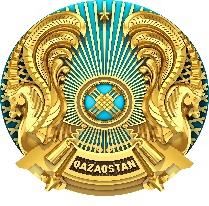 МИНИСТЕРСТВО ОБРАЗОВАНИЯ И НАУКИРЕСПУБЛИКИ КАЗАХСТАН